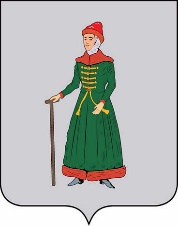 ДУМАСТАРИЦКОГО МУНИЦИПАЛЬНОГО ОКРУГАТВЕРСКОЙ  ОБЛАСТИРЕШЕНИЕ   08.12.2023                                        г. Старица                                                № 136О проекте решения Думы Старицкогомуниципального округа Тверской области«О внесении изменений в Устав Старицкого муниципального округа Тверской области»В соответствии с пунктом 1 части 10 статьи 35 Федерального закона от 06.10.2003 № 131-ФЗ «Об общих принципах организации местного самоуправления в Российской Федерации», в целях приведения Устава Старицкого муниципального округа Тверской области в соответствие с требованиями федерального законодательства,Дума Старицкого муниципального округаТверской области РЕШИЛА: 1. Принять проект решения Думы Старицкого муниципального округа Тверской области «О внесении изменений в Устав Старицкого муниципального округа Тверской области» (прилагается).2. Настоящее решение вступает в силу со дня его принятия, подлежит официальному опубликованию в газете «Старицкий вестник» и размещению на официальном сайте Администрации Старицкого муниципального округа Тверской области в информационно-телекоммуникационной сети Интернет.Председатель Думы Старицкого муниципального округа				                     Н. В. АндрееваГлава Старицкого муниципального округа                                                                 С.Ю. ЖуравлёвПриложениек решению Думы Старицкогомуниципального округа от 08.12.2023   №136    ДУМА СТАРИЦКОГО МУНИЦИПАЛЬНОГО ОКРУГА ТВЕРСКОЙ ОБЛАСТИРЕШЕНИЕ_______________                  	          г. Старица				№ _____        					О внесении изменений в Устав Старицкого муниципального округа Тверской областиВ соответствии с пунктом 1 части 10 статьи 35 Федерального закона от 06.10.2003 № 131-ФЗ «Об общих принципах организации местного самоуправления в Российской Федерации», в целях приведения Устава Старицкого муниципального округа Тверской области  в соответствие с требованиями федерального законодательства,Дума Старицкого муниципального округа Тверской области РЕШИЛА: 1. Внести в Устав Старицкого муниципального округа Тверской области, принятый решением Думы Старицкого муниципального округа Тверской области от 09.12.2022 №32, следующие изменения:1) пункт 38 части 1 статьи 9 изложить в следующей редакции:«38) организация и осуществление мероприятий по работе с детьми и молодежью, участие в реализации молодежной политики, разработка и реализация мер по обеспечению и защите прав и законных интересов молодежи, разработка и реализация муниципальных программ по основным направлениям реализации молодежной политики, организация и осуществление мониторинга реализации молодежной политики в муниципальном округе;»;2) статью 9 дополнить пунктом 48 следующего содержания:«48) осуществление выявления объектов накопленного вреда окружающей среде и организация ликвидации такого вреда применительно к территориям, расположенным в границах земельных участков, находящихся в собственности муниципального округа.»;3) пункт 10 части 1 статьи 11 изложить в следующей редакции:«10) учреждение печатного средства массовой информации и (или) сетевого издания для обнародования муниципальных правовых актов, доведения до сведения жителей муниципального образования официальной информации;»;4) пункт 11 части 1 статьи 11 изложить в следующей редакции:«11) осуществление международных и внешнеэкономических связей в соответствии с Федеральным законом №131-ФЗ;».2. Направить настоящее решение в Управление Министерства юстиции Российской Федерации по Тверской области для государственной регистрации.3. Настоящее решение вступает в силу после подписания, за исключением пункта 1, который вступает в силу после государственной регистрации и официального опубликования. Председатель Думы Старицкого муниципального округа				                      Н. В. АндрееваГлава Старицкого муниципального округа                                                        С.Ю. Журавлёв